Name: 						Date: 					 Block:		Directions: These questions are the same as the review questions on Kahoot. Please read the questions carefully and choose the correct letter that answers the question.What are the 3 subatomic particles that make up an atom?Protons, neutrons, and isotopesNeutrons, isotopes, and electronsPositives, negatives, and electronsProtons, neutrons, and electronsThe nucleus of an atom is made up of what subatomic particles?Protons & electronsProtons & neutronsElectrons & neutronsProtons, neutrons & electronsWhat does the atomic number tell us about an element?The number of protons and neutrons that element has.The number of protons and electrons that element has.The number of neutrons and electrons that element hasThe number of protons only.What does the number 15.999 tell us about the oxygen atom?Atomic massAtomic numberThe number of neutrons in the nucleusThe number of protons in the nucleusWhat subatomic particles make up the atomic mass?Protons + electronsNeutrons + electronsProtons + neutronsThe number of neutrons onlyThe space surrounding the nucleus of an atom contains...?protonscroutonsneutronselectronsWhat type of ion forms when an atom loses an electron?positiveneutralnegativepartial positive and negativeWhat is an ion called when it gains an electron?onionscationpotatoanionA covalent bond is formed as a result of…?Transferring electronsSharing electronsTransferring protonsSharing protons Ionic bonds are formed when…?Protons are transferred with another atomElectrons are shared with another atomProtons are shared with another atomElectrons are transferred between  atoms. What type of bond is formed between NaCl?Covalent bondHydrogen bondIonic bondThe bond of LOVE The bond formed between two water molecules is called what type of bond?hydrogencovalentionicpolar covalent bonds Why are water molecules polar/bent?The oxygen & the hydrogen are slightly negativeThe oxygen & hydrogen sides are slightly positiveOxygen is slightly negative & hydrogen is slightly positiveOxygen is slightly positive & hydrogen is slightly negativeSalt can dissolve in water. What property of water explains why salt dissolves so easily?Water has strong cohesionWater is a polar moleculesWater has strong surface tensionWater has high specific heatWhat determines the polarity between atoms?The relative attraction of electrons to each atomThe relative attraction of protons to each atom.The number of protons in the bondThe number of electrons in the bondBlood in our bodies is slightly more basic than water. Which represents the pH of blood?pH 2pH 6.5pH 7pH 7.3Which solution has the greatest amount of hydroxide ions (-OH)?Laundry detergent= pH 14Tap water= pH 7.5Lemon juice = pH 3.5Gastric juice = pH 2.0What does the pH scale measure?The concentration of acidsThe concentration of H+ ionsThe concentration of basesThe concentration of answering this question. HCl, HNO3, H2CO3 all share what common atom? [HINT: these are all acids]carbonoxygenhydrogennitrogenHow is an isotope defined?Different number of protons in the nucleusDifferent number of neutrons in the nucleusBy the number of electrons lost or gainedBy the number of protons lost or gained.HCl gets dissolved in a non-buffered solution of water. What is most likely to happen?The concentration of OH- ions will increaseThe concentration of H+ ions will increaseThe pH will not increaseThe pH will increaseThe study of organic compounds include what key element?chlorinenitrogenoxygencarbona monosaccharide is a...?proteincarbohydratenucleic AcidslipidAll of the following are biomolecules EXCEPT?CarbohydratesNucleic AcidsEnzymesLipidsThis is a building block of carbohydrates, what is this structure called?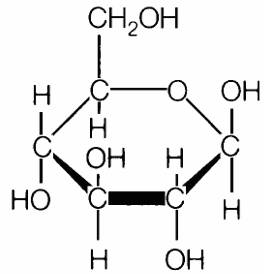 sucrosefructoseglucosemaltoseThe building blocks (monomer) of proteins is called?Amino acidsnucleotidesglucosecarbohydratesThe basic building blocks (monomer) of Nucleic Acids are called?nucleotidesamino acidsmonosacharidesglycerolWhat are the building blocks of macromolecules?EnzymesPolymerizationGlucoseMonomersWhat is the purpose of a buffer in regards to pH?Buffers cause the pH to be higher or lowerBuffers prevent sudden sharp changes in pHBuffers are basesBuffers are acidsWhy is it important that ice can float?To insulate/protect the aquatic life under waterTo stop surface tensionTo dissolve particles in the airTo keep sea levels from risingWhich of these structural formulas represent an organic compound?HClKOHC6H12O6H2OAmino acids, the building blocks (monomer) of proteins contain what atom other macromolecules do not?Nitrogen (-NH2)CarbonPhosphorusCarboxyl group (-COOH)Which macromolecule does this monomer (fatty acid) belong to?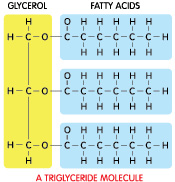 ProteinsNucleic AcidsCarbohydrateslipidsWhat macromolecule does this monomer (nucleotides) belong to?Carbohydrates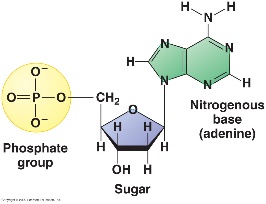 Nucleic AcidsLipidsProteinsThis amino acid structure is the monomer of what macromolecule?Nucleic acids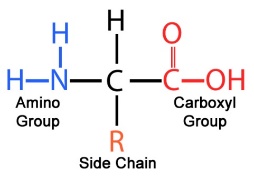 CarbohydratesProteinsLipidsWhich macromolecule is best for energy storage?CarbohydratesLipidsNucleic AcidsProteins Enzymes are important to chemical reactions. How do enzymes speed up chemical reactions?By denaturing proteinsBy increasing activation energyBy dehydration synthesisBy decreasing activation energyYou are fruit that contained fructose. What would the enzyme be that would break this down?FructoseSucroseFructoseLactaseEnzymes are responsible for breaking substrates apart or putting substrates together. Can an enzyme bind to any substrate?No, but any enzyme can fit into an active siteYes because enzymes lower activation energyNo they are very specific-like lock and keyYes, because I don’t know what enzymes do.What are enzymes made of?CarbohydratesProteinsLipidsIDK, I’m over it.What are the two factors that affect enzymes and chemical reactions?Temperature & bondspH & substratestemperature onlypH & temperatureBonus: What do you call an acid with an attitude?Amino Acid-Get it?HydrolysisPeptide bondsDehydration synthesisANSWERS:DBBACDADBDCACBADABCBBDBCCAADBACADBCBDCCBDA